MOD	EUR/44A6/1РЕЗОЛЮЦИЯ 180 (ПЕРЕСМ. )Содействие внедрению и принятию IPv6 в целях обеспечения перехода от IPv4 к IPv6Полномочная конференция Международного союза электросвязи (),учитываяa)	резолюцию 70/1 Генеральной Ассамблеи Организации Объединенных Наций (ГА ООН) о преобразовании нашего мира: Повестка дня в области устойчивого развития на период до 2030 года;b)	резолюцию 70/125 ГА ООН об итоговом документе совещания высокого уровня ГА ООН, посвященного общему обзору хода осуществления решений Всемирной встречи на высшем уровне по вопросам информационного общества (ВВУИО);с)	Заявление ВВУИО+10 о выполнении решений ВВУИО и разработанную ВВУИО+10 Концепцию ВВУИО на период после 2015 года, принятые на мероприятии высокого уровня ВВУИО+10, которое координировалось МСЭ (Женева, 2014 г.), было организовано совместно с другими учреждениями Организации Объединенных Наций на основе подготовительной платформы с участием многих заинтересованных сторон (MPP) и было открыто для всех заинтересованных сторон ВВУИО, одобренные Полномочной конференцией (Пусан, 2014 г.) и представленные ГА ООН для проведения общего обзора;d)	Резолюцию 64 (Пересм. ) Всемирной ассамблеи по стандартизации электросвязи о распределении адресов протокола Интернет (IP) и содействии переходу на IPv6 и его внедрению;e)	Мнение 3 (Женева, 2013 г.) Всемирного форума по политике в области электросвязи/информационно-коммуникационных технологий (ИКТ) (ВФПЭ) о создании потенциала для внедрения IPv6;f)	Мнение 4 (Женева, 2013 г.) ВФПЭ в поддержку принятия IPv6 и перехода от IPv4;g)	Резолюцию 63 (Пересм. ) Всемирной конференции по развитию электросвязи о распределении адресов IP и содействии внедрению IPv6 в развивающихся странах1;h)	Резолюцию 101 (Пересм. ) настоящей Конференции о сетях, базирующихся на протоколе Интернет;i)	Резолюцию 102 (Пересм. ) настоящей Конференции о роли МСЭ в вопросах международной государственной политики, касающихся интернета и управления ресурсами интернета, включая наименования доменов и адреса;j)	результаты работы Группы МСЭ по IPv6, которые были одобрены на сессии Совета МСЭ 2012 года,учитывая далее,a)	что интернет стал ведущим фактором социально-экономического развития и важнейшим инструментом для инноваций в области связи и технологий, приводя к существенному изменению парадигмы в секторе электросвязи и информационных технологий; )	что ввиду истощения адресных ресурсов IPv4 и для обеспечения , роста и развития интернета всем заинтересованным сторонам следует приложить все усилия для поощрения и упрощения внедрения IPv6;)	что многие развивающиеся страны сталкиваются в настоящее время с некоторыми трудностями при осуществлении этого процесса,отмечаяа)	прогресс во внедрении и принятии IPv6, достигнутый за последние ;b)	важность предоставления помощи специалистами по внедрению IPv4 и IPv6 тем Государствам-Членам и Членам секторов, которые ее запрашивают;c)	доступные Государствам-Членам и Членам Секторов поддержку и передовой опыт МСЭ и соответствующих организаций;d)	постоянную координацию между МСЭ и соответствующими организациями по вопросам создания потенциала в области IPv6 в целях реагирования на потребности Государств-Членов и Членов Секторов;e)	что недостаточное число операторов сетей и конечных пользователей фактически используют IPv6;f)	что доля трафика IPv6 в совокупном глобальном трафике интернета составляет одной четвертой части;g)	что внедрение IPv6 упростит реализацию решений интернета вещей (IoT), требующих огромного количества IP-адресов;h)	что внедрение и принятие IPv6 может происходить одновременно с продолжающимся использованием IPv4 и  привести в конечном счете к полному переходу от IPv4 к IPv6;i)	что правительства играют важную роль катализатора внедрения и принятия IPv6;)	что наряду с правительствами важную роль в содействии переходу к IPv6, его принятию и внедрению играют другие заинтересованные стороны, в том числе связанные с интернетом организации, ответственные за протокол IPv6, распределение и присвоение адресов IPv6, проектирование и производство совместимого с IPv6 аппаратного и программного обеспечения, в том числе для системы наименований доменов (DNS),признавая,a)	что адреса IP являются важнейшими ресурсами, которые необходимы для развития сетей электросвязи/сетей ИКТ на основе IP и для мировой экономики и процветания;b)	что внедрение IPv6 открывает возможности для развития ИКТ и что его принятие является наилучшим способом избежать нехватки адресов и последствий, которые может повлечь за собой истощение адресных ресурсов IPv4, включая высокие затраты;)	что ускорение внедрения и принятия IPv6 необходимо для того, чтобы удовлетворять глобальные потребности в этой области;)	что участие и сотрудничество всех заинтересованных сторон имеет важнейшее значение для успешного осуществления этого процесса;)	что технические эксперты оказывают помощь по вопросам IPv6 и достигнут определенный прогресс;)	что существуют страны, которым еще необходима экспертная помощь по вопросам IPv6,решает1	изучать, в соответствии с Тунисской программой для информационного общества, пути и средства укрепления взаимного сотрудничества и координации между МСЭ и соответствующими организациями, которые участвуют в деятельности по развитию базирующихся на IP сетей и будущего интернета в контексте появляющихся средств электросвязи/ИКТ, путем заключения в надлежащих случаях соглашений о сотрудничестве, способствовать более широкому участию в управлении использованием интернета в целях обеспечения максимальной выгоды для мирового сообщества, а также расширения возможности установления приемлемых в ценовом отношении международных соединений;2	расширять обмен опытом и информацией относительно IPv6 со всеми заинтересованными сторонами в целях создания возможностей для совместной деятельности и обеспечения обратной связи, которая позволяет совершенствовать проводимую в этой области деятельность;3	осуществлять тесное взаимодействие с соответствующими международными признанными партнерами, включая интернет-сообщество (например, региональные регистрационные центры интернета (RIR), Целевую группу по инженерным проблемам интернета (IETF) и других) в целях содействия внедрению IPv6 путем повышения осведомленности и создания потенциала;4	оказывать поддержку Государствам-Членам, которым в соответствии с существующей политикой распределения необходима помощь в управлении ресурсами IPv6 и их распределении, согласно соответствующим резолюциям;5	продолжать исследования вопроса адресов IP, как для адресов IPv4, так и адресов IPv6, в сотрудничестве с другими заинтересованными сторонами на основе их соответствующих функций,поручает Директору Бюро развития электросвязи на основе координации с Директором Бюро стандартизации электросвязи1	осуществлять деятельность в соответствии с разделом решает, выше, и содействовать такой деятельности, с тем чтобы соответствующие исследовательские комиссии Сектора стандартизации электросвязи МСЭ (МСЭ-Т) и Сектора развития электросвязи (МСЭ-D) могли выполнять свою работу ;2	оказывая помощь Государствам-Членам, нуждающимся в поддержке в управлении , следить за существующими механизмами распределения в отношении Государств-Членов или Членов Секторов МСЭ, выявлять и отмечать любые существенные  в ;3	сообщать предложения  существующ политик, если они будут выявлены в ходе вышеупомянутых исследований, в соответствии с существующим процессом разработки политики;4	вести статистический учет прогресса, достигнутого в части IPv6, на основе информации, которую можно собирать на региональном уровне, посредством сотрудничества с региональными организациями;5	осуществлять сбор примеров передового опыта и распространять передовой опыт в области координации усилий, предпринимаемых правительствами на национальном уровне в  IPv6,предлагает Государствам-Членам1	и далее содействовать конкретным инициативам на национальном уровне, которые способствуют взаимодействию между правительственными и частными структурами, академическими организациями и гражданским обществом в целях обмена информацией, необходимого для внедрения и принятия IPv6 в своих соответствующих странах;2	поощрять, при поддержке со стороны региональных отделений МСЭ, деятельность RIR и других региональных организаций в целях координации исследований, распространения информации и деятельности в области профессиональной подготовки с участием правительств, отрасли и научных кругов, с тем чтобы содействовать внедрению и принятию IPv6 в странах и соответствующем регионе, а также координировать инициативы между регионами в целях содействия такому внедрению во всем мире;3	разрабатывать национальную политику, направленную на содействие технологическому обновлению систем в целях обеспечения того, чтобы государственные услуги, предоставляемые с использованием протокола IP и инфраструктуры связи, а также соответствующие приложения в Государствах-Членах были совместимы с IPv6;4	настоятельно рекомендовать производителям поставлять на рынок полнофункциональное оборудование, устанавливаемое в помещениях клиента, IPv6 в дополнение к IPv4;	повышать информированность поставщиков информационных услуг о важности предоставления ими своих услуг по IPv6,поручает Генеральному секретарюпредставлять Совету МСЭ и распространять, в надлежащих случаях, среди членов МСЭ и интернет-сообщества отчет(ы) о выполнении настоящей Резолюции. ______________Полномочная конференция (ПК-22)
Бухарест, 26 сентября – 14 октября 2022 г.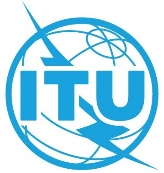 ПЛЕНАРНОЕ ЗАСЕДАНИЕДополнительный документ 6
к Документу 44-R3 июня 2022 годаОригинал: английскийГосударства – члены Европейской конференции администраций почт 
и электросвязи (СЕПТ)Государства – члены Европейской конференции администраций почт 
и электросвязи (СЕПТ)ECP 6 − ПЕРЕСМОТР РЕЗОЛЮЦИИ 180:ECP 6 − ПЕРЕСМОТР РЕЗОЛЮЦИИ 180:Содействие внедрению и принятию IPv6 в целях обеспечения перехода 
от IPv4 к IPv6Содействие внедрению и принятию IPv6 в целях обеспечения перехода 
от IPv4 к IPv6